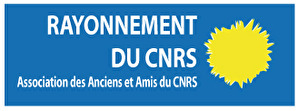 Représentants  Groupe Rhône :Bernard  ILLE :  ille.bernard@gmail.com : - 06 62 54 29 16 -Liliane GOMMET : liliane.gommet@orange.fr – 06 85 33 11 73 –BULLETIN D’INSCRIPTIONUn bulletin par personne à retourner à Bernard   et /ou à Liliane (merci de respecter la date limite d’inscription JOURNEE EN BEAUJOLAIS Intitulée de la journée   : Visite du Musée du Prieuré   et du Musée Claude Bernard Lieu de la visite : Salles Arbuissonnas  - et St Julien Sous  MontmelasDate de la visite : -Mercredi 17 octobre 2018  - Visites guidées -Date limite d’inscription : 8 octobre 2018NOM- PRENOM :Adresse :Code Postal :Ville :Téléphone :Adresse de messagerie :Droit à l'image (barrer la mention inutile) :                  OUI           NON                         Complément d’informations pour la journée en  Beaujolais Rendez vous à 10 h 00  précises au Musée du Prieuré à Salles Arbuissonnas  12 h : Déjeuner au restaurant « les Sarments » à Arnas 14h30-15h Visite du Musée Claude Bernard   à  St Julien Sous MontmelasLes distances restent courtes entre les musées et le restaurantAdresse du Musée du Prieuré : (visite d’une durée d’environ  1h30)Le Chapitre 69460 Salles Arbuissonnas . Visite du musée et de :- l'église romane du Xème siècle Saint Martin de Salles 	 -du cloître du XIIème siècle  	- de la salle capitulaire du XVème siècle.Adresse Musée Claude Bernard :  ( visite d’une durée d’environ  2h30)414 route du musée 69640 St Julien sous MontmelasVisite du musée et de la maison natale de Claude  Bernard  Adresse restaurant :  déjeuner à 12 heures « Restaurant « les sarments» Place des sarments 69400 ARNAS http://www.lessarments-arnas.fr/restaurant-les-sarments/Coûts  entrées aux 2 musées payés  par le groupe Rhône A3-CNRS   Transport en sus à votre charge : Compter environ 45 kms  de Lyon ( données MAPPY par autoroute) Déjeuner à votre charge : « Restaurant Les Sarments  » Place des sarments 69400 ARNAS : 25 euros TTC  ( entrée , plat , dessert , vin, café) Merci  de choisir votre  entrée et votre plat très rapidement afin que je rende compte au restaurant au plus tard le 8 octobre   Mousseline de saumon, sauce crustacés aux fruits de mer,                                                        ou,                                                                                                                                                                  Terrine de foie de volaille maison, toast chaud et salade croquante.  Fricassée de cuisse de poulet façon chasseur, pommes vapeur,                                                                                 ou,                                                                                                                                                                         Mignon de porc rôti à la sauge, compotée de chou au lard.                                                                                                                                                                                                                                                                                                                                                                                                                                                      Poire pochée façon Belle-Hélène.BOISSONS : - Pot de Blanc (1 pot pour 5 pers.)                                                                                                  - Pot de Rouge (1 pot pour 5 pers.)                                                                                                      - Café                                                                                       			             										25€ TTC/pers. Choix entrée : (entourer SVP l’entrée choisie)  :									Mousseline de saumon  ou						Terrine de foie de volaille Choix plat : (entourer SVP le plat choisi) :									Fricassée de poulet ou 						Mignon de porc rôti à la sauge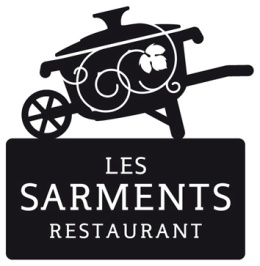 